Application Form: Marketing Officer Closing date:  Monday 20 January 9amInterviews will be held: w/c 27 January Please send your application to Recruitment, Oldham Coliseum Theatre, Fairbottom Street, Oldham, OL1 3SWOr email to recruitment@coliseum.org.ukPlease complete this form in black ink or type, providing information relevant to the position you are applying for.  Do not attach a CV or covering letter (unless specifically requested), as it will not be taken into consideration. Please note that applications received after the closing date will not be considered.If you wish you can add any comments relating to the above and your suitability for employment.  At interview stage, an open discussion will take place on the subject of any offences that might be relevant to the position.  Failure to disclose or reveal information that is directly relevant could lead to the withdrawal of an offer of employment if an appointment is to be made.DeclarationTo the best of my knowledge and belief the information I have given above is correct.  I understand that my application will be disqualified, or, after my appointment disciplinary action taken, if I have knowingly given false information.If you would like confirmation of receipt of your application, prior to short listing please include a SAE.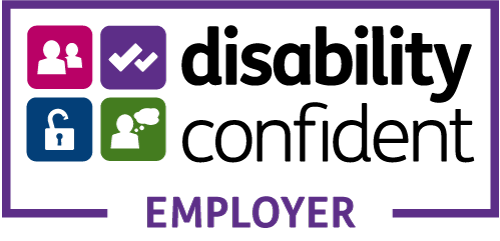 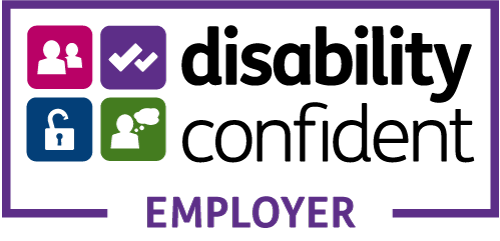  1. Personal Information 1. Personal InformationFull NameWhat do you like to be calledAddressTelephone number (home)Telephone number (mobile)Email addressAre you related to a member of the Board of Oldham ColiseumYES □        NO □    (tick as applicable)If yes, please give their name and positionName of current or most recent employerName of current or most recent employerName of current or most recent employerName of current or most recent employerName of current or most recent employerName of current or most recent employerName of current or most recent employerName of current or most recent employerAddress Address Job titleJob titleName and job title of person responsible toName and job title of person responsible toStart dateStart dateEnd dateEnd datePresent salaryPresent salaryNotice requiredNotice requiredPlease list the top 5 priority duties and responsibilities for the above post:Please list the top 5 priority duties and responsibilities for the above post:Please list the top 5 priority duties and responsibilities for the above post:Please list the top 5 priority duties and responsibilities for the above post:Please list the top 5 priority duties and responsibilities for the above post:Please list the top 5 priority duties and responsibilities for the above post:If this is not your present employment please state when you left and whyIf this is not your present employment please state when you left and whyIf this is not your present employment please state when you left and whyIf this is not your present employment please state when you left and whyIf this is not your present employment please state when you left and whyIf this is not your present employment please state when you left and why3. Previous Employment (List the most recent first, include paid, casual and voluntary work experience.  Please explain any gaps in employment.)3. Previous Employment (List the most recent first, include paid, casual and voluntary work experience.  Please explain any gaps in employment.)3. Previous Employment (List the most recent first, include paid, casual and voluntary work experience.  Please explain any gaps in employment.)3. Previous Employment (List the most recent first, include paid, casual and voluntary work experience.  Please explain any gaps in employment.)3. Previous Employment (List the most recent first, include paid, casual and voluntary work experience.  Please explain any gaps in employment.)3. Previous Employment (List the most recent first, include paid, casual and voluntary work experience.  Please explain any gaps in employment.)Date fromDate toDate toName of employer and nature of businessName of employer and nature of businessJob title and brief description of duties 4. Education, qualifications and relevant training(Please list any relevant education/further education & other training including dates, course and qualification, starting with the most recent first).4. Education, qualifications and relevant training(Please list any relevant education/further education & other training including dates, course and qualification, starting with the most recent first).4. Education, qualifications and relevant training(Please list any relevant education/further education & other training including dates, course and qualification, starting with the most recent first).Name and address of School/College/UniversityDates of attendance Subject/Qualifications gained 5. Membership of organisations and professional bodies(Please list any relevant professional bodies or organisations to which you belong or are a member).5. Membership of organisations and professional bodies(Please list any relevant professional bodies or organisations to which you belong or are a member).5. Membership of organisations and professional bodies(Please list any relevant professional bodies or organisations to which you belong or are a member).6. About you With your application pack, you were sent a job description detailing essential requirements of the position.  In order to complete this section please study the job description and give evidence of how your knowledge, skills and experience to date meet the essential requirements of the job description.This is your opportunity to sell yourself.  (please continue on a separate sheet if necessary)6. About you With your application pack, you were sent a job description detailing essential requirements of the position.  In order to complete this section please study the job description and give evidence of how your knowledge, skills and experience to date meet the essential requirements of the job description.This is your opportunity to sell yourself.  (please continue on a separate sheet if necessary)6. About you With your application pack, you were sent a job description detailing essential requirements of the position.  In order to complete this section please study the job description and give evidence of how your knowledge, skills and experience to date meet the essential requirements of the job description.This is your opportunity to sell yourself.  (please continue on a separate sheet if necessary)7. References (these will only be contacted once an offer has been made)7. References (these will only be contacted once an offer has been made)First referee (current or most recent employer):Second referee:Name:Name:In what capacity do you know the referee:In what capacity do you know the referee:Company name:Company name:Company address:Company address:Telephone number: Telephone number:Email address:Email address:Do you require a permit to work in the UK? If yes, do you have one?  YES □        NO □    YES □        NO □    Have you ever been convicted of a criminal offence? (declaration subject to the Rehabilitation of Offenders Act 1974)YES □        NO □    If yes please specify:Do you have any criminal charges pending?YES □        NO □  If yes please specify:Signed:                                                                              Date:Please tell us about any adjustments we may need to take to assist at interview: